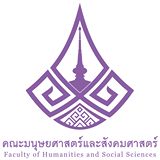 แบบรายงานผลการทวนสอบมาตรฐานการเรียนรู้ของรายวิชาที่เปิดสอนโดยคณะกรรมการทวนสอบผลการเรียนรู้ขอคณะมนุษยศาสตร์และสังคมศาสตร์ มหาวิทยาลัยมหาสารคาม(สำหรับกรรมการรายบุคคล)              คำชี้แจง    ให้พิจารณาความเหมาะสมของ มคอ.3,  มคอ.4 (ถ้ามี), มคอ. 5 และ มคอ. 6 (ถ้ามี)  ตามหัวข้อการทวนสอบหรือใช้การสัมภาษณ์ผู้สอน ร่วมกับหลักฐานที่นำมาแสดง   โดยมีเกณฑ์การให้คะแนน  5  ระดับ  ดังนี้     5  หมายถึง  มีความสอดคล้องมากที่สุด	     4  หมายถึง  มีความสอดคล้องมาก	3  หมายถึง  มีความสอดคล้องปานกลาง     2  หมายถึง  มีความสอดคล้องน้อย	     1  หมายถึง  มีความสอดคล้องน้อยที่สุดการพิจารณาสัดส่วนของคะแนนเก็บและเกณฑ์การตัดสินผลการเรียนการพิจารณาความเหมาะสมของข้อสอบ	   คำชี้แจง    ให้พิจารณาความเหมาะสมของข้อสอบและผลการสอบของนิสิต โดยดูจาก มคอ.3,  มคอ.4 (ถ้ามี), มคอ. 5 และ มคอ. 6 (ถ้ามี)  และหลักฐานที่นำมาแสดง  โดยมีระดับการให้คะแนน มี  3  ระดับ  ดังนี้			3  หมายถึง   ข้อสอบมีความเหมาะสมอยู่ในระดับมาก			2  หมายถึง   ข้อสอบมีความเหมาะสมอยู่ในระดับพอใช้			1  หมายถึง   ข้อสอบควรปรับปรุง  (ต้องระบุสิ่งที่ควรปรับปรุง)การพิจารณาสื่อ  วัสดุ  และอุปกรณ์ที่ใช้ในการเรียนการสอน           ความคิดเห็น  :  ………………………………………………………………………………………………………………………………………………..............................................................................................................................................................................................................................................................................................................................................................................................................   ลงชื่อ.............................................................ผู้ประเมิน                                                   (..............................................................)วันที่         เดือน                 พ.ศ. 25XXหลักสูตร       (   )  ศศ.บ.     (   )  วท.บ.     (   )  ศศ.ม.      (   )  กศ.ม.      (   )  ปร.ด.ชื่อหลักสูตร..................................................................................................................................................................................                                                                          วันที่รับการประเมิน...............................................................รหัสวิชา : .......................................  ชื่อวิชา : …………………………………………….…………………………………………………………………ประจำภาคการศึกษาที่ ..... ปีการศึกษา ...............  อาจารย์ผู้สอน :  .......................................................................................หัวข้อการทวนสอบรายละเอียดหรือวิธีการทวนสอบผลการประเมินความสอดคล้องการทวนสอบผลการประเมินความสอดคล้องการทวนสอบผลการประเมินความสอดคล้องการทวนสอบผลการประเมินความสอดคล้องการทวนสอบผลการประเมินความสอดคล้องการทวนสอบระบุรายละเอียดที่ไม่สอดคล้องหัวข้อการทวนสอบรายละเอียดหรือวิธีการทวนสอบ54321ระบุรายละเอียดที่ไม่สอดคล้อง1. เนื้อหาการสอนตรวจสอบ มคอ.5 กับ มคอ.3 ว่าตรงกันหรือไม่ (หมายเหตุ : ตรวจสอบหมวดที่ 5 ว่าหัวข้อรายละเอียดสอดคล้องกับ มคอ.5 หรือไม่กรณีที่ไม่ตรง  มีการระบุปัญหาและแนวทางการแก้ไขไว้ใน มคอ.5 หรือไม่)..............................................................................................................................................................................................................................................................................................................................................................................................................................................................................................................................................................................................................................................................................................................................................................................2. การวัดและประเมินผล2. การวัดและประเมินผล   2.1 วิธีการวัดและประเมินผลทวนสอบจาก มคอ.3 หมวด 5 ส่วนที่ 2 วิธีการวัดและประเมิน ผลที่ระบุไว้ใน มคอ.3  กับการวัดและประเมินผลจริง (หมายเหตุ : ตรวจสอบการแบ่งเกณฑ์การให้คะแนนว่ามีอะไร บ้าง  เช่น  กลางภาค ปลายภาค งานจิตพิสัย แบ่งตามนั้นจริงหรือไม่)..........................................................................................................................................................................................................................................................................................................................................................................................................................................................................................................................................................................................................................................................................................................................................................................................................................................................................................................    2.2 ทวนสอบคะแนนทวนสอบคะแนนที่กำหนดในแต่ละวิธีการวัดและประเมิน ผลว่าสอดคล้องหรือไม่  (ดูว่าการให้คะแนนตรงหรือไม่   เช่น  ตั้งว่า 20% ให้ 20% จริงหรือไม่).................................................................................................................................................................................................................................................................................................................................................................................................................................................................................................................................................................................................................................................    2.3  สุ่มตรวจสอบเกรดทวนสอบการให้เกรด (ดูว่าการให้เกรดถูกต้องตามที่กำหนดไว้ ใน มคอ. 3 และสอดคล้องกับคะแนนหรือไม่).................................................................................................................................................................................................................................................................................................................................................................................................................................................................................................................................................................................................................................................    2.4 สุ่มตรวจข้อสอบสุ่มตรวจเนื้อหาที่อยู่ในข้อสอบว่าตรงกับเนื้อหาที่กำหนดไว้ ใน มคอ. 3 หรือไม่  สอดคล้องกับเนื้อหาที่สอนหรือไม่   .................................................................................................................................................................................................................................................................................................................................................................................................................................................................................................................................................................................................................................................3. มาตรฐานการเรียนรู้3. มาตรฐานการเรียนรู้   3.1 วิธีการประเมินผลทวนสอบจาก มคอ.3 หมวดที่ 4  ในส่วนที่เป็นวิธีการประเมินผลในแต่ละมาตรฐานการเรียนรู้กับการวัดและประเมินผลจริงทวนสอบจาก มคอ.3 หมวดที่ 4  ในส่วนที่เป็นวิธีการประเมินผลในแต่ละมาตรฐานการเรียนรู้กับการวัดและประเมินผลจริงทวนสอบจาก มคอ.3 หมวดที่ 4  ในส่วนที่เป็นวิธีการประเมินผลในแต่ละมาตรฐานการเรียนรู้กับการวัดและประเมินผลจริงทวนสอบจาก มคอ.3 หมวดที่ 4  ในส่วนที่เป็นวิธีการประเมินผลในแต่ละมาตรฐานการเรียนรู้กับการวัดและประเมินผลจริงทวนสอบจาก มคอ.3 หมวดที่ 4  ในส่วนที่เป็นวิธีการประเมินผลในแต่ละมาตรฐานการเรียนรู้กับการวัดและประเมินผลจริงทวนสอบจาก มคอ.3 หมวดที่ 4  ในส่วนที่เป็นวิธีการประเมินผลในแต่ละมาตรฐานการเรียนรู้กับการวัดและประเมินผลจริงทวนสอบจาก มคอ.3 หมวดที่ 4  ในส่วนที่เป็นวิธีการประเมินผลในแต่ละมาตรฐานการเรียนรู้กับการวัดและประเมินผลจริง   3.1 วิธีการประเมินผลด้านที่ 1  คุณธรรม จริยธรรม....................................................................................................................................................................................................................................................................................................................................................................................................................................................................................................................ด้านที่ 2  ความรู้.................................................................................................................................................................................................................................................................................................................................................................................................................................................................................................................................................................................................................................................ด้านที่ 3  ทักษะทางปัญญา.................................................................................................................................................................................................................................................................................................................................................................................................................................................................................................................................................................................................................................................ด้านที่ 4  ทักษะความ สัมพันธ์ระหว่างบุคคล และความรับผิดชอบ  .................................................................................................................................................................................................................................................................................................................................................................................................................................................................................................................................................................................................................................................ด้านที่ 5 ทักษะการวิเคราะห์เชิงตัวเลข การสื่อสาร และการใช้เทคโนโลยีสารสนเทศ.................................................................................................................................................................................................................................................................................................................................................................................................................................................................................................................................................................................................................................................   3.2 คะแนนในแต่ละมาตรฐานการเรียนรู้ทวนสอบจาก มคอ.3 หมวดที่ 5 ส่วน 2 ว่าคะแนนในแต่ละมาตรฐานที่ได้กำหนดไว้กับที่ได้ ดำเนินการจริง.................................................................................................................................................................................................................................................................................................................................................................................................................................................................................................................................................................................................................................................   3.3 แผนการประเมินผลทวนสอบจาก มคอ.3 หมวด 5 ส่วน 2 ว่าแผนการประเมินผล (สัปดาห์ที่จะประเมิน กับการดำเนินการจริง).................................................................................................................................................................................................................................................................................................................................................................................................................................................................................................................................................................................................................................................ประเด็นผลการประเมิน1. คะแนนเก็บ   (   )  เหมาะสม  เนื่องจาก................................................................................................................................................................................................................................................................................................................................. ....................................................................................................................... .................................................................................................................................................. ....................................................................................................................... ...........................  (   )  ไม่เหมาะสม  เนื่องจาก............................................................................................................................................................................................................................................................................................................................... ....................................................................................................................... .................................................................................................................................................. ....................................................................................................................... ...........................   แนวทางแก้ไข มีดังนี้ ........................................................................................................................................................................................................................................................................................................................................... ....................................................................................................................... .................................................................................................................................................. ....................................................................................................................... ...........................2. เกณฑ์การตัดสินผลการเรียน   (   )  เหมาะสม  เนื่องจาก................................................................................................................................................................................................................................................................................................................................. ....................................................................................................................... .................................................................................................................................................. ....................................................................................................................... ...........................  (   )  ไม่เหมาะสม  เนื่องจาก............................................................................................................................................................................................................................................................................................................................... ....................................................................................................................... .................................................................................................................................................. ....................................................................................................................... ...........................   แนวทางแก้ไข มีดังนี้ ........................................................................................................................................................................................................................................................................................................................................... ....................................................................................................................... .................................................................................................................................................. ....................................................................................................................... ...........................ประเภทการพิจารณาข้อสอบเก็บคะแนน 1ข้อสอบเก็บคะแนน 1ข้อสอบเก็บคะแนน 1ข้อสอบเก็บคะแนน 2 (ถ้ามี)ข้อสอบเก็บคะแนน 2 (ถ้ามี)ข้อสอบเก็บคะแนน 2 (ถ้ามี)ข้อสอบเก็บคะแนน 2 (ถ้ามี)ข้อสอบกลางภาคข้อสอบกลางภาคข้อสอบกลางภาคข้อสอบกลางภาคข้อสอบกลางภาคข้อสอบปลายภาคข้อสอบปลายภาคข้อสอบปลายภาคประเภทการพิจารณา321322132221321ลักษณะข้อสอบ (  )  อัตนัย (  )  ปรนัย (  )  อัตนัย (  )  ปรนัย (  )  อัตนัย (  )  ปรนัย (  )  อัตนัย (  )  ปรนัย (  )  อัตนัย (  )  ปรนัย (  )  อัตนัย (  )  ปรนัย (  )  อัตนัย (  )  ปรนัย (  )  อัตนัย (  )  ปรนัย (  )  อัตนัย (  )  ปรนัย (  )  อัตนัย (  )  ปรนัย (  )  อัตนัย (  )  ปรนัย (  )  อัตนัย (  )  ปรนัย (  )  อัตนัย (  )  ปรนัย (  )  อัตนัย (  )  ปรนัย (  )  อัตนัย (  )  ปรนัย1.  ความเหมาะสมของลักษณะข้อสอบ2.  ความครอบคลุมกับเนื้อหาที่สอน3.  ความสอดคล้องกับผลการเรียนรู้ที่คาดหวัง4.  ความเหมาะสมของวิธีการตรวจให้คะแนนสิ่งที่ควรปรับปรุง/ข้อเสนอแนะข้อสอบเก็บคะแนน 1สิ่งที่ควรปรับปรุง/ข้อเสนอแนะข้อสอบเก็บคะแนน 2 (ถ้ามี)สิ่งที่ควรปรับปรุง/ข้อเสนอแนะข้อสอบกลางภาคสิ่งที่ควรปรับปรุง/ข้อเสนอแนะข้อสอบปลายภาค